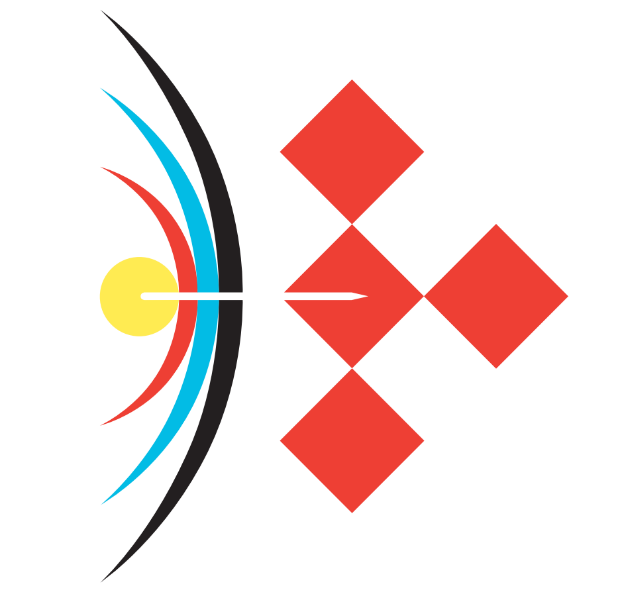 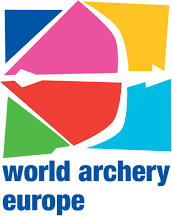 EUROPEAN GRAND PRIX 2023INVITATION PACKAGE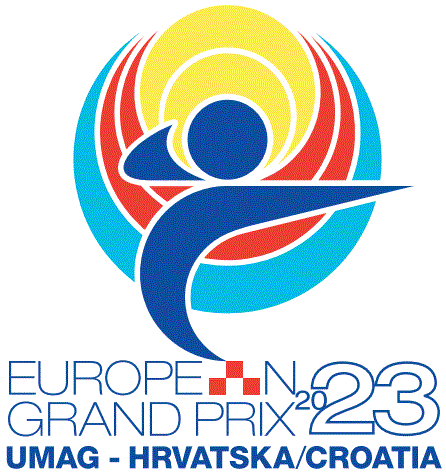 TO ALL WORLD ARCHERY AND WORLD ARCHERY EUROPE MEMBER ASSOCIATIONSDear President, Secretary General,On behalf of the Local Organizing Committee I would like to invite your country to the European Grand Prix 2023, second leg, which will be held from 29 May - 4 June in UMAG, Croatia.This event will be organized following the WA and WAE EGP RULES, Recurve and Compound divisions in the Outdoor Target Archery discipline. THE PARTICIPATION IS OPEN TO ALL WORLD ARCHERY MEMBER ASSOCIATIONS AND CLUB MEMBERS.Please, find enclosed the necessary documents concerning the registration, organization, and participation in this event. To register participation, please complete all the necessary sections in WAREOS within the deadlines.We are looking forward to welcoming you and your teams to UMAG, Croatia.Sincerely yours,Mr. Darko UidlOrganizing CommitteePresident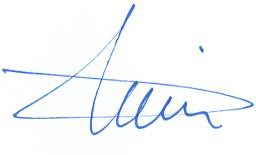 IMPORTANT DATESSummary of deadlines:Registration Opening Date – Online WAREOS	4 February 2023Preliminary Entries Deadline	17 March 2023Preliminary Hotel Reservation & Payment	17 March 2023Final Entries Deadline	8 May 2023Final Hotel Reservation	8 May 2023Transportation	8 May 2023Final Payment	8 May 2023Visa Support	10 March 2023Full refund cancellation deadline	14 April 2023PRELIMINARY PROGRAMMENOTEThis preliminary programme is subject to change according to participation and TV requirements. All changes will be published and distributed in good time.Website: http://www.archeryeurope.orgPRIZE MONEYWAE will give total amount of 12.000 € to the individual winners as follows:	1st place	1.500 €	2nd place	1.000 €	3rd place	500 €PRELIMINARY & FINAL REGISTRATIONAll entries, accommodation reservations, transport needs, flight arrival/departure information and visa invitation letter requests are to be completed using the World Archery Online Registration System WAREOS. These systems now handle the entire registration process for this event. No entry forms, hotel reservations or transportation forms will be accepted.Member associations can login to WAREOS at http://extranet.worldarchery.sport  with the username and password assigned by World Archery. After entering WAREOS, selecting the event from the list will allow a member association to register their athletes. Select/press the “Entries” button to see the list of categories in the event. Select/press the “category” to enter the athlete and official numbers/details participating for that event. A WAREOS User Manual can be downloaded in PDF format (English) upon login.Contact Ms Cecile TOSETTI (ctosetti@archery.sport) in the World Archery Office with any questions regarding technical problems on WAREOS. For any question regarding the organisation of the event (transport, accommodation, meals etc.) please directly contact the LOC.A maximum number of 6 men and 6 women per country can be registered into each division of the event.The host country may enter the maximum of 8 men and 8 women per division.Start date for online registration using WAREOS:	4 February 2023End of Final registration using WAREOS:	8 May 2023Please respect the stated deadlines.Club Archers are allowed to participate due to EGP Rules (WAE official web site).Member Associations should only use WAREOS to make any changes/amendments to their entries and will be able to do so at any time. Any changes made in WAREOS an email will instantly be automatically sent to the Local Organizing Committee and Member Association with the updated information.NOTEMember Associations that have penalty fees outstanding from earlier events will need to pay these penalty fees and get good standing before being eligible to enter and compete.Also, World Archery fee must have been paid prior the participation.Please respect the stated deadlines.However, any changes that are made after the deadlines specified or if entries differ by more than 4 participants from the preliminary entries, the following penalty fees will automatically be applied:Any entries received less than 3 days before the Team managers meeting will be refused if no preliminary entry and/or final entry are made prior.ACCOMMODATION & GENERAL INFORMATIONImportant NoteNon-official accommodation is not allowed. Any team or individual accommodated in non-official hotel will not be accredited and participation in the event will be refused.The official hotels are divided in two categories: Standard and Comfort. Hotels are especially selected by the organization for the event. Hotel allocations will be made on a 'first come-first serve' basis. Accommodation rates will offer full board and half board meal packages.Reservations should be made before	17 March 2023Final Hotel Reservation & Transportation Forms	8 May 2023To confirm your hotel reservations, 60% deposit of the total amount is to be paid by a bank transfer to the Organizing Committee before 17 March 2023. Reservations received after this date will be considered only according to availability.o Standard Hotel **** (Apartments Amfora / Stella)Enjoy holidays at the heart of Istrian west coast. Spacious Stella apartments are tucked away within a quiet, wooded landscape, yet close to everything the Stella Maris Resort has to offer. Designed with your perfect family holiday in mind, apartments Stella boast a swimming pool with a sundeck, open concept living rooms and spacious master bedroom. You'll love it here.If you like your accommodation to be so close to the beach you can hear the murmur of the sea from your window; you'll love Apartments Amfora. Blessed with a shaded terrace, these family apartments located within Stella Maris Resort are minutes away from the children's pool and the waterpark with sprinklers, slides and all kinds of fun water effects.Half board (dinner at the hotel)Single Room price	195	€Number of rooms	1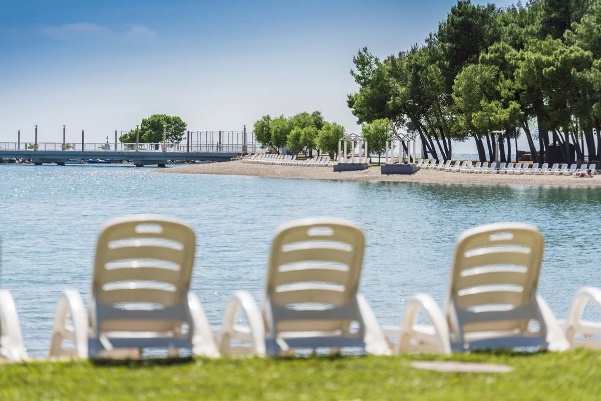 Double/Twin	238	€ per roomNumber of rooms	19Triple	429	€ per roomNumber of rooms	10Quad	534	€ per roomNumber of rooms	10Full board (lunch and dinner at the hotel)Single Room	211	€Double/Twin	270	€ per roomTriple	477	€ per room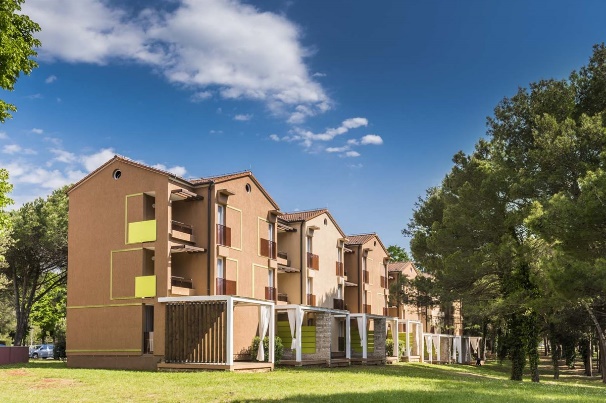 Quad	598	€ per room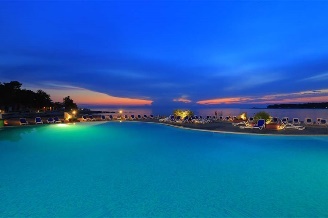 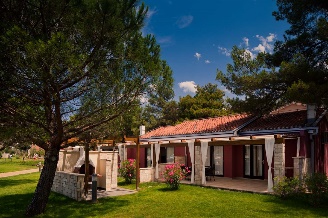 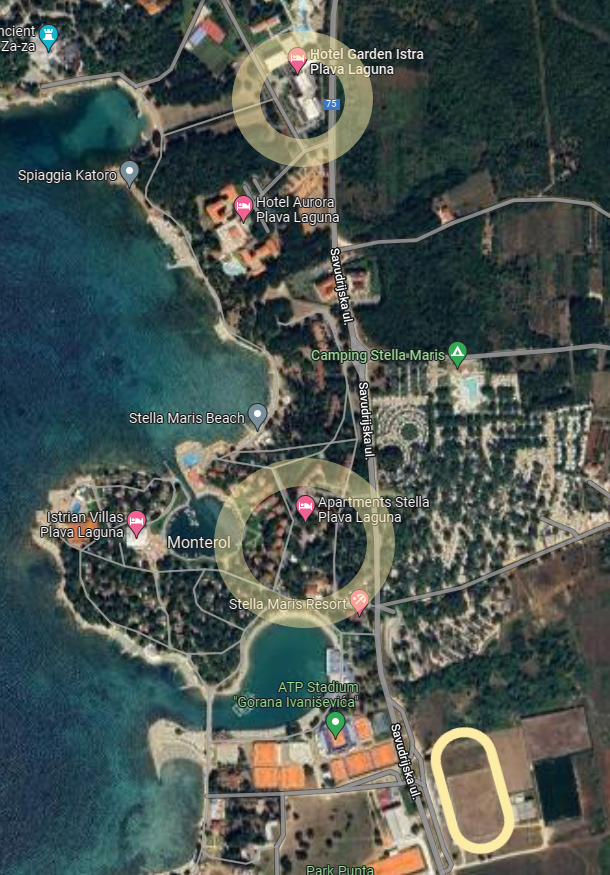 Comfort Hotel **** (Village Sol Garden Istra)Residence Garden Istra Plava Laguna will undergo a complete renovation and improvement, both of the accommodation capacities and the common areas in the building. In the upcoming season, guests will be greeted by rooms and suites equipped with new furniture and decorated in a modern style and bright, pleasant colours. The rooms still remain family-friendly and focus on comfort and functionality, so that each guest can enjoy and relax even more on vacation.Half board (dinner at the hotel)Single Room	200	€Number of rooms	50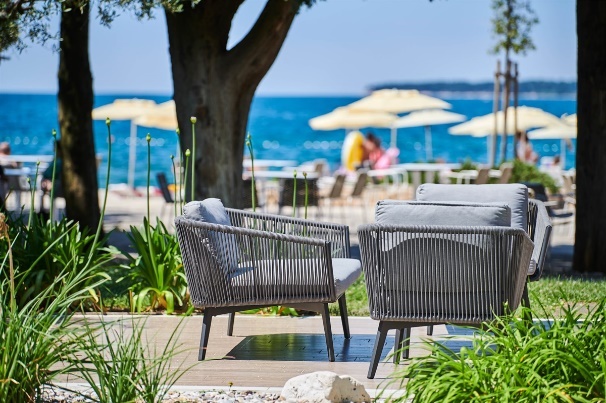 Double/Twin	324	€ per roomNumber of rooms	80Full board (lunch and dinner at the hotel)Single Room	216	€Double/Twin	356	€ per roomBoard plans 	half board, full boardCheck-in from 	25 May 2023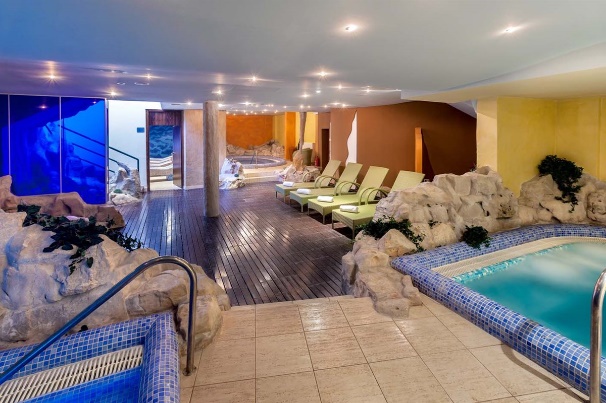 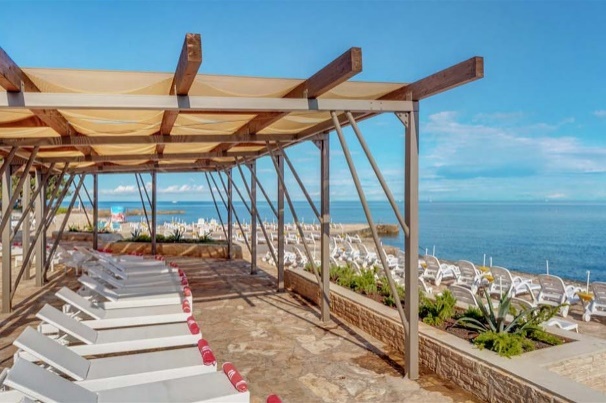 The hotel rates are per room, per night, including free internet. Additional purchases in the hotel bar, café and mini bar are at own expense.**All prices are including city tax.HOTEL UPDATE ON COVID-19 MEASURESAll information will be forwarded to the WhatsApp and Viber groups for everyone signed up for this mode of communication. Information will be shared through Instagram, and Facebook.Important NoteRefer to the accommodation pages for detailed hotel information. Please complete all the necessary sections in WAREOS and make full payment for entries, transport, and accommodation by the specified deadlines. Bank transfers only, no credit cards or travel checks will be accepted.ENTRY FEEIndividuals	200 €	per AthleteOfficials	100 € 	per PersonTeams	100 €	per TeamThere is no entry fee for Mix teams.Temporary Upgrade: 30 € per accreditation (for athletes wishing to be a coach temporarily).Entry fees include daily local transport to and from the practice field to/from official hotels during the qualification, elimination, and finals venues (timetable to be confirmed on site).PAYMENT CONDITIONS
All fees should be paid in full before arrival.Payment of accommodation and local transportation: a minimum deposit of 60% of the total amount owed should be made when booking by 17 March 2023.The final outstanding balance shall be transferred before 8 May 2023. Accommodation cannot be guaranteed after this deadline. A balance invoice will be provided via WAREOS.Entry fee should be paid by 17 March 2023 separately than Accommodation & Transportation due to Croatian Tax policy.Bank information for ACCOMMODATION & TRANSPORTATIONBANK	RAIFFEISEN BANK AUSTRIA d.d. ACCOUNT HOLDER NAME	UNILINE d.o.o.ADRESS	BOZE GUMPCA 38, 52100 PULAACCOUNT NO	HR3124840081100646084BIC/SWIFT CODE	RZBHHR2XBank information for ENTRY FEESBANK	PRIVREDNA BANKA ZAGREB  d.d.ACCOUNT HOLDER NAME	HRVATSKI STRELICARSKI SAVEZADDRESS	HRVATSKOG PROLJECA 34, 10040 ZAGREBACCOUNT NO	HR6623400091110039202BIC/SWIFT CODE	PBZGHR2XNOTE: All payments shall be made in EUR only by BANK TRANSFER.Bank transfer fees are responsible on the sender.Credit cards and Travel checks will not be accepted.CANCELLATIONS & CHANGES
All cancellations and changes must be made through WAREOS:Cancellations received before 14 April 2023 a full refund of the deposit payment will be made.Cancellations received after 14 April 2023 no refund will be given.Refunds will be processed after the event.Name changes to team officials or athletes (same category and division) will be accepted up to 72 hours before the event without any additional charge.Should flight arrival details change last minute, please contact the Organizing Committee using the details indicated in the Team Managers’ Booklet.If a participant’s arrival is later than the original scheduled arrival date, the room charges will start from the dates of the original booking made by the Member Association.HEALTH REGULATIONS (COVID-19)INFORMATIONEverybody should follow the Government/public health authorities measures (national and sport-specific regulations) and be aware of the travel restrictions.For your information, medical infrastructure/Hospital with proper care will be reachable within 20 minutes from the venue.PERSONAL HYGIENE AND HEALTH ADVICE
Anyone due to participate in the event who is feeling ill should not attend.Participants (athlete, volunteer, official etc.) should proactively and regularly check their health status (including taking their temperature and monitoring for symptoms).Contact a healthcare provider immediately if any respiratory illness is noted.Regularly and thoroughly clean your hands with an alcohol-based hand rub or wash them with soap and water.Avoid touching eyes, nose, and mouth.No spitting, as the main mode of transmission of the virus is in respiratory secretions.Athletes should not share clothing, bar soap, sports equipment, water bottles or other personal items.TRANSPORT & ACCOMMODATIONAvoid using public transport to go to the hotel and between the hotel and the venue.All meals have to be taken in the hotel or at home, not at any other restaurant/bar.VENUEAccess to the venue might be denied at any time in case of disease suspicion.Handwashing/alcohol-based hand gel will be available at multiple locations in the event facility and accommodation.Regular toilet cleaning will be done (at least once per session).Medical post and designated personnel on site able to help assess cases and potential other illness will be present.PARTICIPANTSMaintain the staff/team to a minimum to minimise transmission.Maintain social distancing at all times.ADDITIONAL INFORMATIONTransport:As the Umag is not in the close distance of a major international airport (except for the local Pula airport), you can choose one of these for your arrival airport, whichever suits you best.CROATIA	Zagreb Airport, Pula AirportSLOVENIA	Ljubljana AirportITALY	Trieste AirportLocal transport to Umag from the above-mentioned airports is rare, so we advise you to book the private transfer options below. Price is per person one way. Group transfer with bus – fixed time departure - one wayIf you choose this transfer, you will have to adapt to all other passengers and wait for the departure time.Only one bus transfer available on arrival dates.Minimum of 20 passengers to confirm the transfer departure. Organizer can cancel the transfer if there will not be 20 or more passengers booked per transfer.One-way group transfer to/from Umag price per person:Zagreb Airport	Bus	(min 20 up to 50)	80 €	Minibus	(min 7 up to 15)	110 €TrainingTraining venues will be available starting from 27 May 2023. For those teams wishing to arrive earlier and practice we would organize a training camp. Please announce your arrival by 10 March 2023. (archery@archery.hr)InternetFree WiFi will be available in the official hotel (in hotel rooms and in the lobby).MealsThe lunch is foreseen to be served at hotels. Team managers can request a lunchbox in hotel where they are located to dine at FoP during the official days.WaterWater will be available at the venues free of charge.Media RegistrationMedia representatives can apply for registration by emailing  WeatherMonthly Averages in May/JuneMin Temperature	14°C	Max Temperature	25°C	Sunshine Hours	276Chance of Rain	37%	Precipitation	89 mm	Rainy Days	11Dress regulations WA & WAE dress regulations do apply. Club archers, please comply with EGP Rules. Closing PartyBanquet or closing party will not be organized.VISA SUPPORTAll participants who need an entry visa to Croatia, will be required to complete the Visa Support Form in WAREOS no later than 10 March 2023.It is the applicants’ responsibility for supplying the necessary information, ensuring all details are up to date, correct and submitted by the deadlines specified.In addition, all participants that require a visa are kindly requested to supply a copy of their latest/valid passport. Copies of each application can be uploaded on WAREOS. All passport copies and personal details entered/uploaded to WAREOS will be held securely and in the strictest of confidence and will not be shared with other parties.Please note that the Organizing Committee can provide invitation for the period of the European Grand Prix only.LOC CONTACTPresident of Organizing Committee	Darko UidlGeneral Secretary - Entry Fee	Kresimir CadezEmail	archery@archery.hr	+385 91 4343 463	English and CroatianTransport, Accommodation& Finances	Hrvoje MijicEmail	egp2023@uniline.hr	+385 99 4696 283Language	English and CroatianEGP e-mail	infoegp2023@archery.hrOfficial website	http://waegp2023.orgCLUB ARCHERS PARTICIPATIONClub archer’s participation in EGP 2023. is allowed.Attachment 1Event: European Grand Prix 2023UMAG CROATIA 					DATE	29 May – 4 June 2023All cells must be completedTo complete ONLY by THE LOCDate the Form was received:Please send this form completed to the Local Organizing Committee and to your National Archery Federation/Association:The Local Organizing Committee (LOC) will contact you to coordinate final registration, payment and any other information needed to complete your registration to the event.Your Federation will need to register your data in WAREOS (WA Registration & Entry Online System) in order to include you into the results system and WAREOS.Attachment 2REGULATION for CLUB ARCHERS participating in European GRAND PRIXThe Club Archer is responsible to send the completed form to the LOC and to his/her Federation. Sending the form does not guarantee his/her participation. The process of registration and inclusion must respect the Club Archers’ regulations and procedures in order to be able to participate to this event.As soon as the Club Archer will be registered in WAREOS (by his/her Federation) and the LOC has accepted his/her registration, the Club Archer will be informed by the LOC that he/she can officially take part in the event.Club Archers participating in WAE event must be members of a WA Member Association (therefore official members of the Archery Federation of his/her country).The LOC will work on a “first come, first serve” basis, to take into consideration the forms they will be receiving. However, in order to participate, the Club Archer must also fulfil all the requirements requested in terms of booking, payments and other information requested by the LOC.Club Archers cannot have coaches or guest accredited to access the FoP (blue area). If guest or coaches will accompany a Club Archer, he will be treated as a spectator.DRESS REGULATIONS: Club Archers must respect WA rules (Book 1, point 3.22) in terms of uniform for the WA events. Club Archers cannot use any National Team uniform (neither of his country nor any other).Club Archer must be present in the Official Practice Day when he will pick up his/her accreditation, confirm name and data given and pass the equipment inspection. The Club Archer is not allowed to miss the official practice and arrive directly to the qualification day. Travel plan should be arranged according to the schedule.Club archers could be Junior or Senior Categories. Cadet’s archers are not allowed to participate in the event as Club Archer.CLUB ARCHER REGISTRATION PROCEDUREThe Club Archer interested in participating in a Grand Prix competition, has to read Invitation Package and study cost and conditions to participate.After the end of the Preliminary Registration, the LOC (Local Organizing Committee) will calculate the available spaces for Club Arches per Division and inform WAE, which will advertise and publish the spots available for Club Archer on WAE Website.Max 30% of spots of the spots available (for Division) are for Club Archers from the host country, 70% are for International Club Archers.The Club Archer will visit the WAE Website and as soon as she/he knows the places available, completes the 'Club Archer Registration Form' and sends it to the LOC and to her/his National Archery Federation.The belonging Federation, receiving the Club Archer Registration Form, has to check:if she/he is a member of the FederationIf all is OK, the Federation will register the data of the archer in WAREOS (WA Registration & Online System) in order to include her/him into the result system and WA WAREOS data base. If Club Archer is included in WAREOS, the Federation has to inform LOC that the archer is eligible for the event.The LOC will prepare a list of Club Archers forms ordered by date of arrival and inform the Club Archer that her/his form has been received and she/he is included in the Club Archers list. The LOC requests to start room booking and fees-cost payment as indicated in the Invitation Package.The Club Archer contacts LOC to arrange room booking, arranges payments and informs about travel plan.DayDayDateDescriptionSaturday27 May27 MayArrival of participantsUnofficial PracticeSunday28 May28 MayArrival of ParticipantsUnofficial PracticeMonday29 May29 MayOfficial Practice & Equipment InspectionTeam Managers' MeetingTuesday30 May30 MayQualification Round(Practice Field open)Wednesday31 May31 MayMixed TeamsThursday1 June1 JuneIndividual Eliminations up to semifinalsFriday2 June2 JuneTeam Eliminations and FinalsTeam and Mixed Team Award CeremonySaturday3 June3 JuneIndividual FinalsAward CeremonySunday4 June4 JuneDeparture of teams  Starting date of online registration with WAREOS is:4 February 2023End of Preliminary registration:17 March 2023End of Final registration:8 May 2023Penalty fees to be paid to Organizing Committee:Cost:Penalty fee for late entries (after the final deadline)50 € per entryPenalty fee for not filling Preliminary entries150 € per entryPenalty fee for differences between preliminary and final entries:150 € per entryPrivate Transfersto/from Umag - one wayStandard car 1-3 paxVan 4-7 paxPula Airport140 €45 €Zagreb Airport440 €125 €Ljubljana Airport350 €95 €Trieste Airport240 €75 €Country:Family Name:Name:WA ID #(If any)WA ID #(If any)Date of birth:DIVISIONDIVISIONDIVISIONRMRMClub name:RWRWCMCMCWCWEmail address:Address:Street:City:Postal code:Phone #: